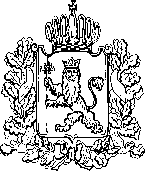 АДМИНИСТРАЦИЯ ВЛАДИМИРСКОЙ ОБЛАСТИПРАВЛЕНИЕ ДЕПАРТАМЕНТА ЦЕН И ТАРИФОВПОСТАНОВЛЕНИЕ15.12.2016	         № 45/35	О внесении изменений в постановлениедепартамента цен и тарифовадминистрации Владимирской областиот 30.11.2015 № 49/137 «О тарифах на тепловую энергию» В соответствии с Федеральным законом от 27.07.2010 № 190-ФЗ «О теплоснабжении», постановлением Правительства Российской Федерации от 22.10.2012 № 1075 «О ценообразовании в сфере теплоснабжения» и Методическими указаниями по расчету регулируемых цен (тарифов) в сфере теплоснабжения, утвержденными приказом Федеральной службы по тарифам от 13.06.2013 № 760-э, департамент цен и тарифов администрации Владимирской области п о с т а н о в л я е т:  1. Внести изменения в постановление департамента цен и тарифов администрации Владимирской области от 30 ноября 2015 г. № 49/137 «О тарифах на тепловую энергию», изложив приложение № 1 к постановлению в следующей редакции согласно приложению.2. Указанные в пункте 1 настоящего постановления изменения вступают в силу с 01 января 2017 года.3. Настоящее постановление подлежит официальному опубликованию в средствах массовой информации.Заместитель председателя правлениядепартамента цен и тарифовадминистрации Владимирской области                                            М. С. НовоселоваПриложение к постановлению департаментацен и тарифов администрацииВладимирской областиот 15.12.2016  № 45/35Тарифы на тепловую энергию (мощность), поставляемую потребителям<*> Выделяется в целях реализации пункта 6 статьи 168 Налогового кодекса Российской Федерации (часть вторая)№ п/пНаименованиерегулируемой организацииВид тарифаГодВода1 МУП  «Александровские тепловые системы» Александровского районаДля потребителей, в случае отсутствия дифференциации тарифов по схеме подключения (без учёта НДС)Для потребителей, в случае отсутствия дифференциации тарифов по схеме подключения (без учёта НДС)Для потребителей, в случае отсутствия дифференциации тарифов по схеме подключения (без учёта НДС)1 МУП  «Александровские тепловые системы» Александровского районаодноставочный
руб./Гкал 01.01.2016-30.06.20161816,501 МУП  «Александровские тепловые системы» Александровского районаодноставочный
руб./Гкал 01.07.2016-31.12.20161867,561 МУП  «Александровские тепловые системы» Александровского районаодноставочный
руб./Гкал 01.01.2017-30.06.20171867,561 МУП  «Александровские тепловые системы» Александровского районаодноставочный
руб./Гкал 01.07.2017-31.12.20171931,711 МУП  «Александровские тепловые системы» Александровского районаодноставочный
руб./Гкал 01.01.2018-30.06.20181931,711 МУП  «Александровские тепловые системы» Александровского районаодноставочный
руб./Гкал 01.07.2018-31.12.20181995,421 МУП  «Александровские тепловые системы» Александровского районаНаселение (тарифы устанавливаются с учётом НДС)*Население (тарифы устанавливаются с учётом НДС)*Население (тарифы устанавливаются с учётом НДС)*1 МУП  «Александровские тепловые системы» Александровского районаодноставочный
руб./Гкал 01.01.2016-30.06.20162143,471 МУП  «Александровские тепловые системы» Александровского районаодноставочный
руб./Гкал 01.07.2016-31.12.20162203,721 МУП  «Александровские тепловые системы» Александровского районаодноставочный
руб./Гкал 01.01.2017-30.06.20172203,721 МУП  «Александровские тепловые системы» Александровского районаодноставочный
руб./Гкал 01.07.2017-31.12.20172279,421 МУП  «Александровские тепловые системы» Александровского районаодноставочный
руб./Гкал 01.01.2018-30.06.20182279,421 МУП  «Александровские тепловые системы» Александровского районаодноставочный
руб./Гкал 01.07.2018-31.12.20182354,60